PLANTILLA PARA EL DISEÑO DE TAREAS Y PROYECTOS : PAQUI MUÑOZ DEL PINO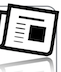 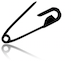 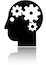 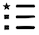 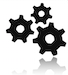 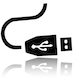 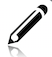 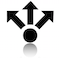 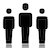 